myTech FERPA AccessLogin with username (personal email or ID Number) and password (they set their password).	NOTE:  We can do password resets for them in J1.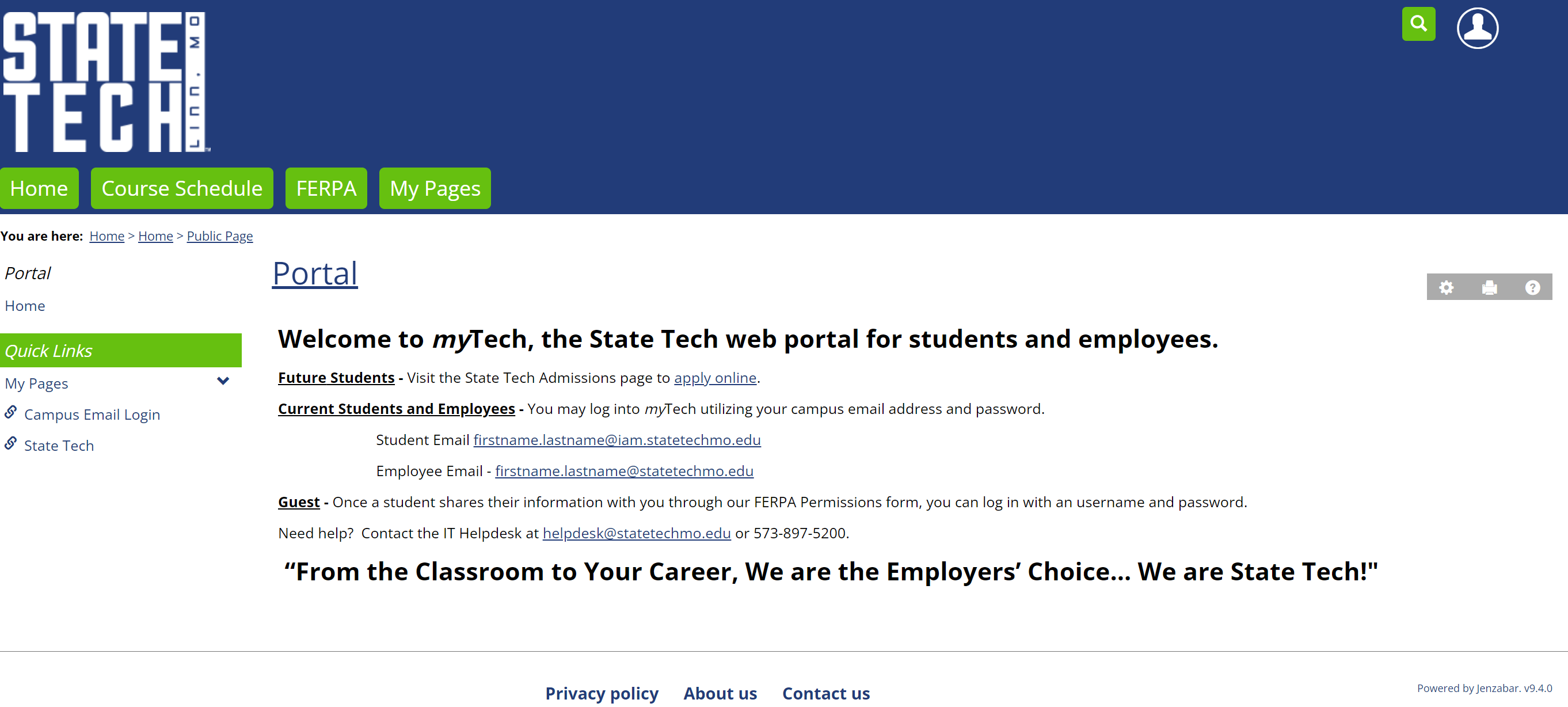 Select the – FERPA tab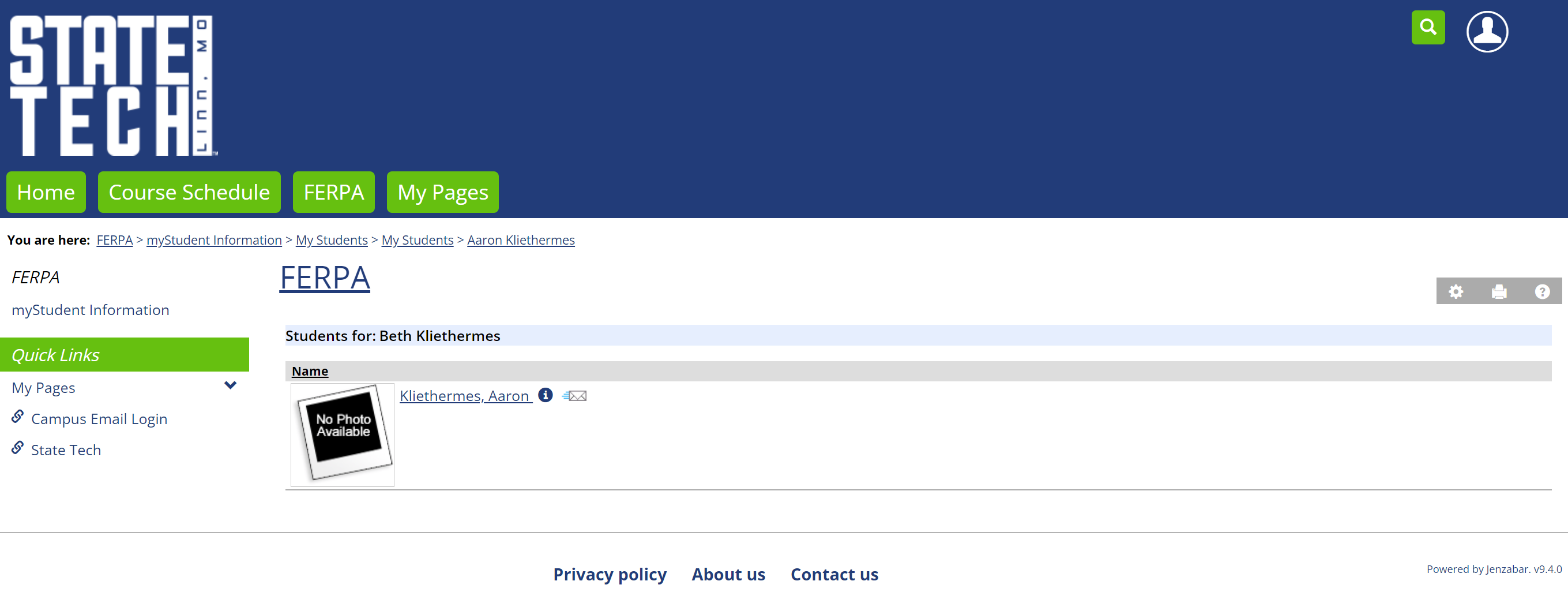 The student(s) will be shown.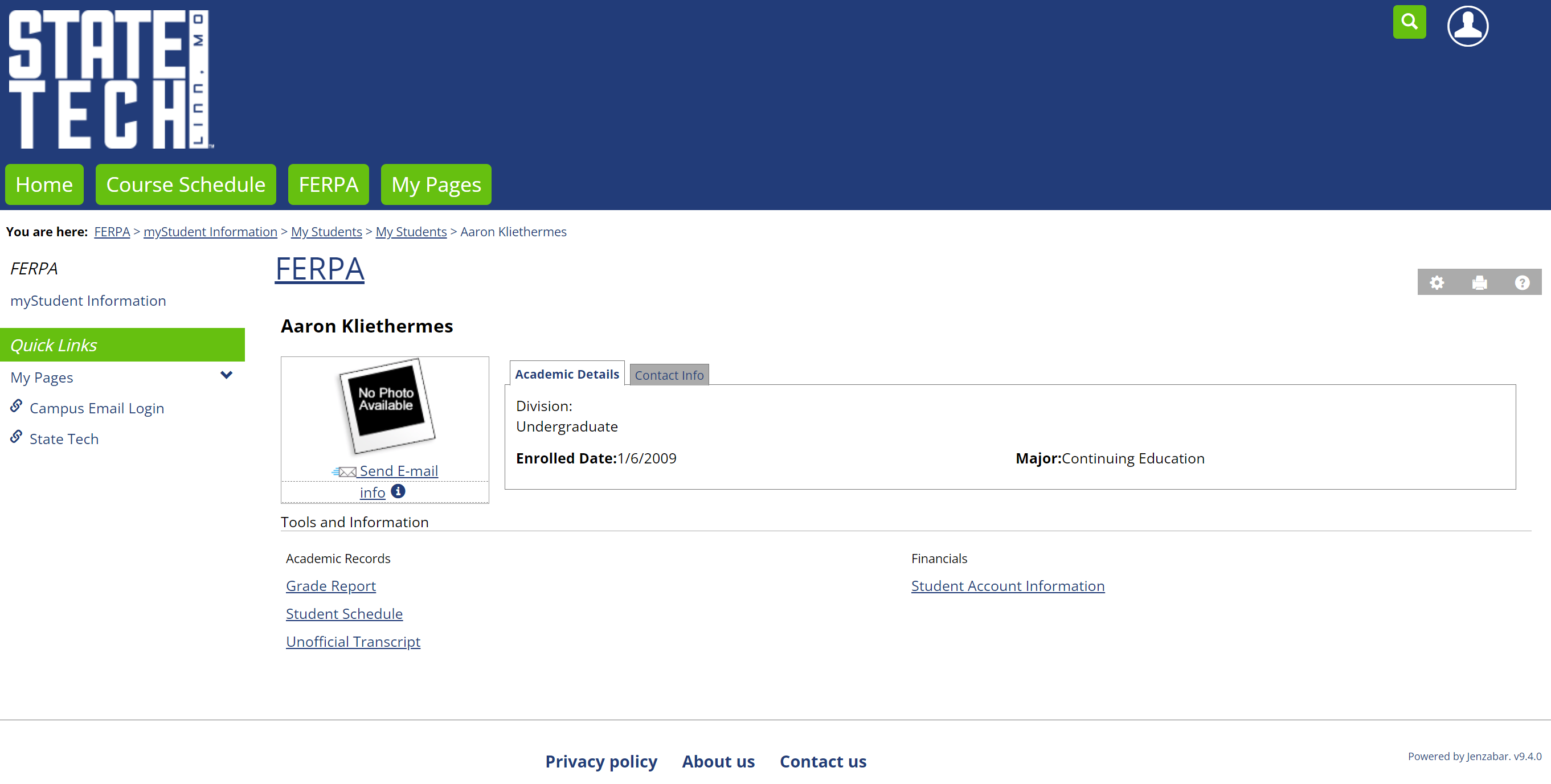 Information will be shown in “Academic Records” and or “Financials” depending upon what access was granted from the student.